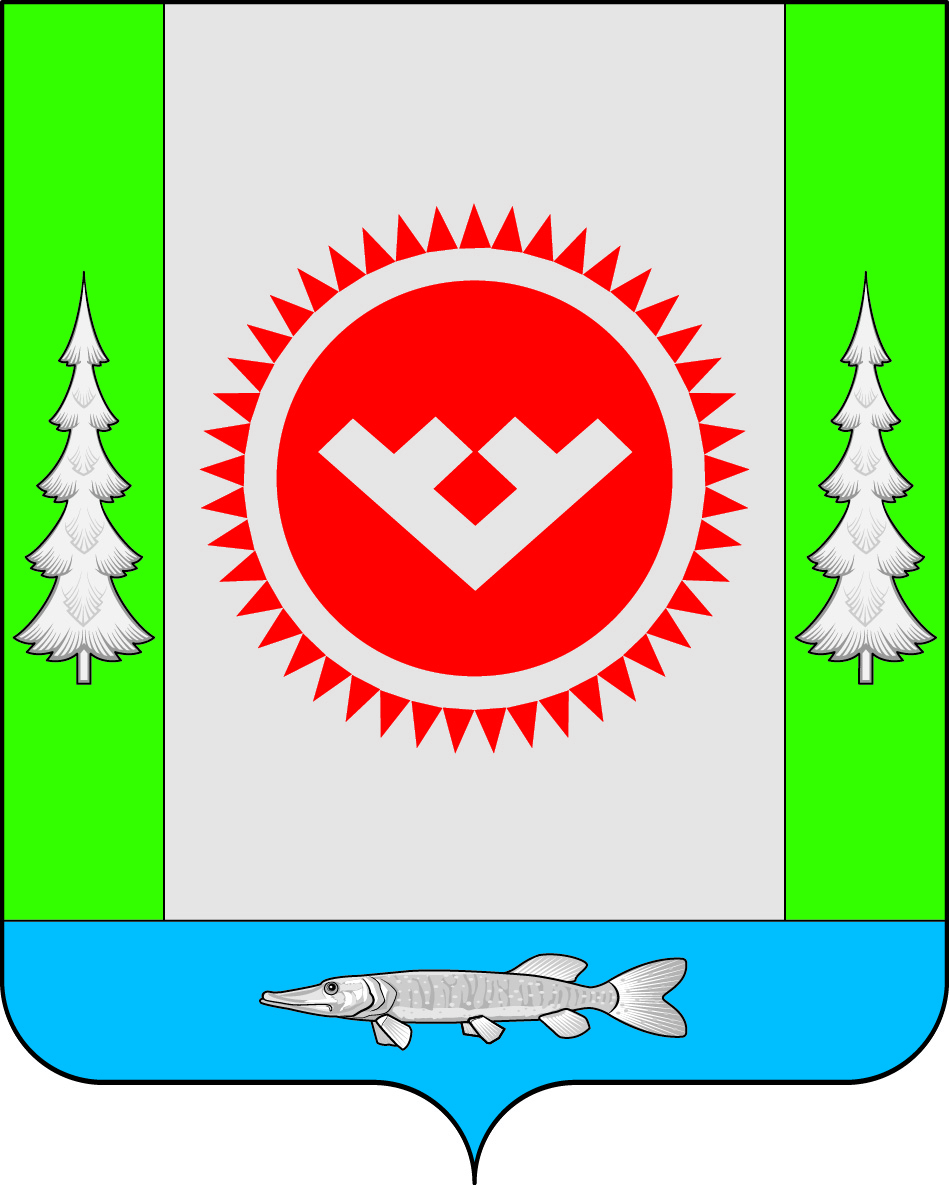 «       » __________  2016 г. 			                  		                               № ______п.г.т. ОктябрьскоеОб утверждении Порядка формирования и ведения Реестра муниципальных услуг  городского поселения ОктябрьскоеВ соответствии с Федеральным законом от 27.07.2010 № 210-ФЗ «Об организации предоставления государственных и муниципальных услуг», распоряжением Правительства Российской Федерации от 17.12.2009 № 1993-р «Об утверждении сводного перечня первоочередных государственных и муниципальных услуг, предоставляемых в электронном виде», в целях совершенствования работы в сфере предоставления муниципальных услуг:1. Утвердить Порядок формирования и ведения Реестра муниципальных услуг городского поселения Октябрьское согласно приложению.2. Признать утратившим силу постановление администрации городского поселения Октябрьское от 08.07.2011 № 160 «Об утверждении порядка формирования и ведения реестра муниципальных услуг городского поселения Октябрьское».3. Обнародовать настоящее постановление путем размещения в общедоступных местах, а также  на официальном сайте городского поселения Октябрьское в сети «Интернет».4. Постановление вступает в силу после его официального обнародования.5. Контроль за выполнением постановления оставляю за собой.Глава городского поселения Октябрьское                                                          В.В. СенченковПриложениек постановлению администрациигородского поселения Октябрьскоеот «     »  _________ 2016 года № ____ПОРЯДОКФОРМИРОВАНИЯ И ВЕДЕНИЯ РЕЕСТРА МУНИЦИПАЛЬНЫХ УСЛУГГОРОДСКОГО ПОСЕЛЕНИЯ ОКТЯБРЬСКОЕСтатья 1. Общие положения1. Настоящий Порядок формирования и ведения Реестра муниципальных услуг городского поселения Октябрьское (далее - Порядок) разработан в целях систематизации данных о муниципальных услугах городского поселения Октябрьское, обеспечения информационной открытости деятельности администрации городского поселения Октябрьское, повышения качества и доступности предоставляемых муниципальных услуг, размещения сведений о муниципальных услугах на официальном сайте городского поселения Октябрьское в информационно-телекоммуникационной сети Интернет.2. Для целей настоящего Положения используются следующие основные понятия:1) реестр муниципальных услуг городского поселения Октябрьское (далее - Реестр) - систематизированный свод данных об услугах, оказываемых на территории городского поселения Октябрьское в соответствии с нормативными правовыми актами;2) реестр муниципальных услуг городского поселения Октябрьское, размещенный на официальном сайте городского поселения Октябрьское (далее - Реестр на официальном сайте) - актуальные сведения Реестра;3) уполномоченный орган местного самоуправления на формирование и ведение Реестра (далее - Держатель Реестра) – отдел социальной и правовой политики администрации городского поселения Октябрьское.3. Реестр формируется на принципах:1) открытости и доступности информации о деятельности администрации городского поселения Октябрьское, за исключением случаев, предусмотренных законодательством;2) достоверности информации о деятельности администрации городского поселения Октябрьское и своевременности ее предоставления;3) полноты описания и отражения услуг в Реестре;4) заявительного порядка обращения за предоставлением услуг;5) обеспечения возможности получения информации о предоставлении муниципальных услуг в электронной форме, если это не запрещено законодательством;6) публичности Реестра и доступности содержащихся в нем сведений любым заинтересованным лицам.4. Ведение Реестра осуществляется на бумажном и электронном носителях и размещается на официальном сайте городского поселения Октябрьское в информационно-телекоммуникационной сети Интернет.5. В Порядке понятия и определения используются в значениях, определяемых Федеральным законом от 27.07.2010 № 210-ФЗ «Об организации предоставления государственных и муниципальных услуг», иными нормативными правовыми актами Российской Федерации, нормативными правовыми актами Ханты-Мансийского автономного округа - Югры и муниципальными правовыми актами городского поселения Октябрьское.6. Сведения, содержащиеся в Реестре, должны быть доступны для заявителей через информационно-телекоммуникационную сеть Интернет для ознакомления без взимания платы.Статья 2. Формирование и ведение Реестра1. Держатель Реестра для организации и осуществления деятельности по формированию и ведению Реестра:1) осуществляет организацию и методическое обеспечение подготовки и предоставления сведений об услугах;2) контролирует своевременность предоставления сведений о муниципальных услугах для формирования и актуализации Реестра;3) имеет право запрашивать информацию от структурных подразделений администрации городского поселения Октябрьское о муниципальных услугах для актуализации Реестра;2. Реестр ведется по форме согласно приложению  к настоящему Порядку.3. Реестр утверждается отдельным постановлением администрации городского поселения Октябрьское.4. Реестр содержит сведения:1) о муниципальных услугах, предоставляемых администрацией городского поселения Октябрьское;2) об услугах, которые являются необходимыми и обязательными для предоставления муниципальных услуг.3) об услугах, предоставляемых муниципальными учреждениями и другими организациями, в которых размещается муниципальное задание (заказ), выполняемое (выполняемый) за счет средств местного бюджета, в том числе услуги, оказываемые с участием органов местного самоуправления.5. Основанием для включения (исключения) указанных в части 4 настоящего раздела Порядка услуг в Реестр, внесения изменений в Реестр являются нормативные правовые акты Российской Федерации и Ханты-Мансийского автономного округа - Югры, устанавливающие, отменяющие или изменяющие полномочия администрации городского поселения Октябрьское по решению вопросов местного значения, постановления Правительства Российской Федерации или Правительства Ханты-Мансийского автономного округа - Югры, муниципальные правовые акты городского поселения Октябрьское, устанавливающие, отменяющие или изменяющие услуги, подлежащие включению в Реестр.Внесение изменений в Реестр также осуществляется в случаях:1) вступления в силу нормативного правового акта, изменяющего и (или) дополняющего правовой акт, на основании которого услуга была включена в Реестр;2) изменения наименования структурного подразделения администрации городского поселения Октябрьское, предоставляющего услуги, подлежащие включению в Реестр.6. Структурные подразделения администрации городского поселения Октябрьское, ответственные за предоставление муниципальных услуг, в течение 10 календарных дней с даты вступления в силу нормативного правового акта, наделяющего их новыми полномочиями, прекращающего или изменяющего содержание действующих полномочий, готовят и представляют Держателю Реестра служебную записку, для включения услуг в Реестр, исключения услуг из Реестра или внесения соответствующих изменений в Реестр.7. Держатель Реестра:1) в течение пятнадцати рабочих дней с даты поступления соответствующих сведений от структурных подразделений администрации городского поселения Октябрьское готовит изменения в муниципальный правовой акт, утверждающий Реестр;2) в течение 10 рабочих дней с даты принятия муниципального правового акта, утверждающего Реестр, размещает соответствующие сведения на официальном сайте городского поселения Октябрьское. 8. Размещение сведений об услугах, включенных в Реестр, в информационной системе «Реестр государственных и муниципальных услуг (функций) Ханты-Мансийского автономного округа – Югры» осуществляется в соответствии с нормативными правовыми актами Российской Федерации, Ханты-Мансийского автономного округа - Югры, муниципальным правовым актом, регламентирующим размещение сведений в региональном реестре государственных и муниципальных функций (услуг).АДМИНИСТРАЦИЯГОРОДСКОГО ПОСЕЛЕНИЯ ОКТЯБРЬСКОЕОктябрьского районаХанты-Мансийского автономного округа-ЮгрыПОСТАНОВЛЕНИЕ